«Προσωρινή τοποθέτηση νεοδιόριστων εκπαιδευτικών αρμοδιότητας της Π.Ε. Λασιθίου»Ο Δ/ντής Π.Ε  Λασιθίου, έχοντας υπόψη:Την Φ.353.1/324/105657/Δ1/8-10-2002 (ΦΕΚ 1340/τ.Β΄/16-10-2002)Υ. Α. με θέμα : «Καθορισμός των ειδικότερων καθηκόντων και αρμοδιοτήτων των Προϊσταμένων των Περιφερειακών Υπηρεσιών Π/θμιας και Δ/θμιας Εκπ/σης…, όπως συμπληρώθηκε και τροποποιήθηκε με την αριθ.Φ.353.1/102865/Δ1/4-10-2005 Υ.Α. (ΦΕΚ 1461/τ.Β΄/21-10-2005).Τις διατάξεις του Ν.3848/2010, (ΦΕΚ 71/19-05-2010 τ.Α’) «Αναβάθμιση του ρόλου του εκπαιδευτικού – καθιέρωση κανόνων αξιολόγησης και αξιοκρατίας στην εκπαίδευση και λοιπές διατάξεις».Τις διατάξεις του Ν.1566/85 (ΦΕΚ 167/30-09-1985 τ.Α’) «Δομή και λειτουργία της Α/θμιας και Β/θμιας Εκπ/σης», όπως έχει τροποποιηθεί και ισχύει.Τις διατάξεις του Ν. 2817/2000 (ΦΕΚ 78Α) «Εκπαίδευση των ατόμων με ειδικές εκπαιδευτικές ανάγκες και άλλες διατάξεις».Τις διατάξεις του άρθρου 6 παρ. 2 του Ν.3699/2008 (ΦΕΚ 199/2-10-2008 τ.Α’) «Ειδική Αγωγή και Εκπαίδευση ατόμων με αναπηρία ή με ειδικές εκπαιδευτικές ανάγκες», όπως αυτή συμπληρώθηκε με την παρ. 16 του Ν4186/2013 και του άρθρου 18 του Ν.3699/2008 (ΦΕΚ 199/2-10-2008 τ.Α’).Τις διατάξεις του άρθ. 56 του Ν.3966/2011 (ΦΕΚ 118/24-05-2011 τ. Α’) «Θεσμικό πλαίσιο των Πρότυπων Πειραματικών Σχολείων, Ίδρυση Ινστιτούτου Εκπαιδευτικής Πολιτικής, Οργάνωσης του Ινστιτούτου Τεχνολογίας Υπολογιστών και Εκδόσεων ΔΙΟΦΑΝΤΟΣ και λοιπές διατάξεις», όπως τροποποιήθηκε και ισχύει.Τις διατάξεις του Κεφαλαίου Β΄ του ν. 4354/2015 (176 /Α΄) «Μισθολογικές ρυθμίσεις των υπαλλήλων του Δημοσίου, των Οργανισμών Τοπικής Αυτοδιοίκησης (Ο.Τ.Α.) πρώτου και δεύτερου βαθμού, των Νομικών Προσώπων Δημοσίου (Ν.Π.Δ.Δ.) και Ιδιωτικού Δικαίου (Ν.Π.Ι.Δ.), καθώς και των Δ.Ε.Κ.Ο. του κεφ. Α΄ του ν. 3429/2005 (Α΄ 314) και άλλες μισθολογικές διατάξεις, όπως έχει τροποποιηθεί και ισχύει.Τη με αριθμ. Φ.353.1/120/88959/Ε3/18-07-2022 (ΑΔΑ:ΨΦΡ446ΜΤΛΗ-29Π) Υ.Α. με θέμα: «Τοποθέτηση Διευθυντών Πρωτοβάθμιας και Δευτεροβάθμιας Εκπαίδευσης».Την αριθμ. 6025/22-08-2023 Απόφαση του Δ/ντή της ΔΠΕ Λασιθίου, που στηρίχθηκε στην με αριθμ.11/22-08-2023  Πράξη ΠΥΣΠΕ Λασιθίου, (Θέμα 2ο: «Κατάρτιση επικαιροποιημένων πινάκων λειτουργικών κενών των σχολικών μονάδων αρμοδιότητας της ΔΠΕ Λασιθίου ανά σχολική μονάδα και κατά κλάδο»Το ΦΕΚ 2065 τ.Γ΄/16-08-2023 σύμφωνα με το οποίο διορίστηκαν εκπαιδευτικοί κλάδων/ειδικοτήτων ΠΕ01, ΠΕ02, ΠΕ03, ΠΕ04.01, ΠΕ04.02, ΠΕ04.04, ΠΕ04.05, ΠΕ05, ΠΕ06, ΠΕ07, ΠΕ08, ΠΕ11, ΠΕ33, ΠΕ60, ΠΕ70, ΠΕ78, ΠΕ79.01, ΠΕ80, ΠΕ81, ΠΕ82, ΠΕ83, ΠΕ84, ΠΕ85, ΠΕ86, ΠΕ87.01, ΠΕ87.02, ΠΕ87.03, ΠΕ87.04, ΠΕ87.07, ΠΕ87.08, ΠΕ87.09, ΠΕ88.01, ΠΕ88.02, ΠΕ88.03, ΠΕ88.04, ΠΕ88.05, ΠΕ89.01, ΠΕ89.02, ΠΕ90, ΠΕ91.01, ΤΕ01.19, ΤΕ01.25, ΤΕ02.02 και ΔΕ02.02, σε θέσεις μονίμων, στις έναντι αυτών αναγραφόμενες περιοχές της Πρωτοβάθμιας/Δευτεροβάθμιας Εκπαίδευσης, με διετή δοκιμαστική θητεία, με τον εισαγωγικό βαθμό και με το εισαγωγικό για κάθε κλάδο μισθολογικό κλιμάκιο και τίθενται στη διάθεση των οικείων Διευθύνσεων ΕκπαίδευσηςΤο ΦΕΚ 2066 τ.Γ΄/16-08-2023 σύμφωνα με το οποίο διορίστηκαν εκπαιδευτικοί κλάδων/ειδικοτήτων ΠΕ79.01 Μουσικής Επιστήμης, σε θέσεις μονίμων, ανά Μουσική Ειδίκευση, στα έναντι αυτών αναγραφόμενα Μουσικά Σχολεία της επικράτειας, με διετή δοκιμαστική θητεία, με τον εισαγωγικό βαθμό και με το εισαγωγικό μισθολογικό κλιμάκιο και τίθενται στη διάθεση των οικείων Διευθύνσεων Εκπαίδευσης καθώς και κλάδων/ειδικοτήτων ΠΕ01, ΠΕ02, ΠΕ03, ΠΕ04.01, ΠΕ04.02, ΠΕ04.04, ΠΕ04.05,ΠΕ06, ΠΕ08, ΠΕ11, ΠΕ60/61, ΠΕ70/71, ΠΕ78, ΠΕ79.01,ΠΕ80, ΠΕ81, ΠΕ82, ΠΕ84, ΠΕ85, ΠΕ86, ΠΕ87.03, ΠΕ87.06,ΠΕ87.08, ΠΕ87.09, ΠΕ88.01, ΠΕ88.02, ΠΕ88.03, ΠΕ88.04,ΠΕ88.05, ΠΕ89.01, ΠΕ89.02, ΠΕ91.01 και ΤΕ01.19, σε θέσεις μονίμων, στις έναντι αυτών αναγραφόμενες περιοχές της Πρωτοβάθμιας/Δευτεροβάθμιας Εκπαίδευσης, με διετή δοκιμαστική θητεία, με τον εισαγωγικό βαθμό και με το εισαγωγικό για κάθε κλάδο μισθολογικό κλιμάκιο και τίθενται στη διάθεση των οικείων Διευθύνσεων Εκπαίδευσης.Την υπ’ αριθμ. 91194/ΓΔ5/ΕΞ. ΕΠΕΙΓΟΝ/17-08-2023 εγκύκλιο του ΥΠΑΙΘΑΘ, με θέμα «Διευκρινιστικές οδηγίες σχετικά με την ανάληψη υπηρεσίας των νεοδιόριστων εκπαιδευτικών και μελών ΕΕΠ»Την υπ’αριθμ.100252/Ε2/12-08-2021 εγκύκλιο του ΥΠΑΙΘ, με θέμα «Οδηγίες για την προσωρινή τοποθέτηση των νεοδιόριστων εκπαιδευτικών της Γενικής Εκπαίδευσης και των μεταταγμένων εκπαιδευτικών».Το αρ. 11 του Π.Δ. 1/2003 «Αρμοδιότητες ΠΥΣΠΕ»Το άρθρο 3 του ΠΔ 154/1996 (ΦΕΚ Α’115), όπως αντικαταστάθηκε από το άρθρο 2 του ΠΔ 144/1997 (ΦΕΚ Α`127), σε συνδυασμό με τις διατάξεις της παρ. 3Α του άρθρου 16 του ν. 3699/08 (ΦΕΚ Α’199), όπως προστέθηκε με το άρθρο 48 του Ν. 4692/2020 (ΦΕΚ Α’111): «…οι προϊστάμενοι των Διευθύνσεων ανακοινώνουν τις κενές θέσεις των σχολείων και καλούν τους νεοδιορισθέντες να υποβάλουν δήλωση προτίμησης προσωρινής τοποθέτησης σε ένα ή περισσότερα σχολεία της περιοχής διορισμού…». (ΠΔ 144/1997). «Οι τοποθετήσεις σε θέσεις των Τμημάτων Ένταξης πραγματοποιούνται μετά την κάλυψη όλων των κενών στις Σχολικές Μονάδες Ειδικής Αγωγής και Εκπαίδευσης (Σ.Μ.Ε.Α.Ε.) της οικείας περιοχής μετάθεσης. Αν οι εκπαιδευτικοί δεν υποβάλλουν αίτηση προτίμησης για τις Σ.Μ.Ε.Α.Ε., κατατάσσονται σε σειρά με βάση τις λιγότερες μονάδες μετάθεσης. Οι Σ.Μ.Ε.Α.Ε., στις οποίες υπάρχουν κενά, κατατάσσονται σε σειρά με βάση τις περισσότερες μονάδες συνθηκών διαβίωσης. Κατόπιν αυτού, τοποθετούνται υποχρεωτικά οι εκπαιδευτικοί που έχουν τις λιγότερες μονάδες μετάθεσης στις Σ.Μ.Ε.Α.Ε. με τις περισσότερες μονάδες συνθηκών διαβίωσης. Στη συνέχεια εξετάζονται οι προτιμήσεις για τοποθέτηση σε θέσεις των Τμημάτων Ένταξης». (ν. 4692/2020 άρθρο 48) 3. «Σε περίπτωση που οι ίδιες θέσεις ζητούνται από περισσότερους υποψήφιους προτιμώνται κατά σειρά όσοι έχουν τις περισσότερες μονάδες τοποθέτησης από οικογενειακούς λόγους, συνυπηρέτηση και εντοπιότητα, όπως αυτές καθορίζονται από τις διατάξεις που ισχύουν για τις μεταθέσεις και τοποθετήσεις εκπαιδευτικών». (ΠΔ 144/1997) 4. «Οι ανωτέρω εκπ/κοί τοποθετούνται οριστικά σύμφωνα με την διαδικασία των μεταθέσεων μέσα στην ίδια περιοχή και τις διατάξεις του άρθρου 46 παράγραφο 6 του Ν.2413/1996» (ΠΔ 144/1997) 5. «…Οι εκπαιδευτικοί που τοποθετούνται οριστικά, ύστερα από πρόταση του περιφερειακού συμβουλίου, σε σχολεία της περιοχής μετάθεσης, τα οποία δεν είχαν περιλάβει στις προτιμήσεις τους, έχουν δικαίωμα υποβολής αίτησης από το επόμενο σχολικό έτος για βελτίωση της τοποθέτησής τους για σχολεία της ίδιας ή άλλης περιοχής μετάθεσης μόνο του ίδιου νομού και συγκρίνονται με τους λοιπούς εκπαιδευτικούς» [παρ. 6 του άρθρου 46 του Ν.2413/1996, όπως αντικαταστάθηκε από την παρ. 9 του άρθρου 8 του Ν. 2817/2000 (ΦΕΚ Α’78)] Το αρ. 55 του Ν. 4653/2020 «Τροποποίηση του ΠΔ 50/1996 : Στο άρθρο 13 του π.δ. 50/1996 (Α΄ 45) προστίθεται δεύτερη παράγραφος ως εξής: «Η προτεραιότητα για τις μεταθέσεις των εκπαιδευτικών της προηγούμενης παραγράφου ισχύει τόσο για τις μεταθέσεις από περιοχή σε περιοχή μετάθεσης όσο και για τις μεταθέσεις και τοποθετήσεις εντός της ίδιας περιοχής.»Την αρ. ΣΤ5/56/2000 Υπουργική Απόφαση «Μεταβίβαση δικαιώματος υπογραφής ‘ΜΕ ΕΝΤΟΛΗ ΥΠΟΥΡΓΟΥ’ στους Πρ/νους Δ/νσεων και Γραφείων Α/θμιας και Β/θμιας Εκπ/σης του Κράτους.Τα Π.Μ. και τις δηλώσεις τοποθέτησης των  Νεοδιόριστων εκπαιδευτικών Τις ανάγκες των σχολικών μονάδων της Π.Ε. Λασιθίου.Τη με αριθμ. 11/22-08-2023 Πράξη του ΠΥΣΠΕ ΛασιθίουΤη με αριθμ. 12/24-08-2023 Πράξη του ΠΥΣΠΕ ΛασιθίουΑΠΟΦΑΣΙΖΕΙΤην προσωρινή τοποθέτηση των νεοδιόριστων εκπ/κών σε σχολικές μονάδες αρμοδιότητας της Δ.Π.Ε. Λασιθίου για κάλυψη υπηρεσιακών αναγκών, για το  διδακτικό έτος 2023-2024, ήτοι από 01/09/2023 έως 21/06/2024, όπως φαίνεται στους παρακάτω πίνακες: Έπειτα από τις παραπάνω τοποθετήσεις των νεοδιόριστων εκπαιδευτικών, τα λειτουργικά κενά τα οποία παραμένουν σε κάθε σχολική μονάδα ανά κλάδο διαμορφώθηκαν όπως φαίνονται στους παρακάτω πίνακες:Α΄ ΚΕΝΕΣ ΛΕΙΤΟΥΡΓΙΚΕΣ ΘΕΣΕΙΣ ΔΗΜΟΤΙΚΩΝ ΣΧΟΛΕΙΩΝ ΑΝΑ ΚΛΑΔΟ 2023-2024Β΄ ΚΕΝΕΣ ΛΕΙΤΟΥΡΓΙΚΕΣ ΘΕΣΕΙΣ ΝΗΠΙΑΓΩΓΕΙΩΝΕΛΛΗΝΙΚΗ ΔΗΜΟΚΡΑΤΙΑΥΠΟΥΡΓΕΙΟ ΠΑΙΔΕΙΑΣ, ΘΡΗΣΚΕΥΜΑΤΩΝ KAI ΑΘΛΗΤΙΣΜΟΥΠΕΡΙΦΕΡΕΙΑΚΗ Δ/ΝΣΗ ΕΚΠ/ΣΗΣ  ΚΡΗΤΗΣΔ/ΝΣΗ Π/ΘΜΙΑΣ ΕΚΠ/ΣΗΣ ΛΑΣΙΘΙΟΥΤαχ.Δ/νση:    ΔΙΟΙΚΗΤΗΡΙΟΤ.Κ.-Πόλη:    72100 – ΑΓ. ΝΙΚΟΛΑΟΣΠληροφορίες: Καναβάκη ΣοφίαΤηλέφωνο:      2841340410Ηλεκτρον .Δ/νση:  mail@dipe.las.sch.gr Άγιος Νικόλαος  : 24/08/2023  Αριθμ. Πρωτ.    :   6184                                          ΑΠΟΦΑΣΗΠΕ06ΠΕ06ΠΕ06ΠΕ06ΠΕ06ΕπώνυμοΌνομαΠατρώνυμοΜόρια τοποθέτησηςΣχολική μονάδα προσωρινής τοποθέτησηςΑΣΦΕΝΤΑΓΑΚΗΜΑΡΙΑΓΕΩΡΓΙΟΣ18Δημοτικό Σχολείο ΚουτσουράΑΥΓΟΥΣΤΙΝΑΚΗΕΛΕΥΘΕΡΙΑΙΩΑΝΝΗΣ16Δημοτικό Σχολείο ΣφάκαςΠΕ11ΠΕ11ΠΕ11ΠΕ11ΠΕ11ΕπώνυμοΌνομαΠατρώνυμοΜόρια τοποθέτησηςΣχολική μονάδα προσωρινής τοποθέτησηςΑΣΠΡΑΔΑΚΗΣΓΕΩΡΓΙΟΣΜΑΡΚΟΣ294ο Δημοτικό Σχολείο ΙεράπετραςΚΑΠΑΡΑΚΗΣΕΜΜΑΝΟΥΗΛΒΑΣΙΛΕΙΟΣ204ο Δημοτικό Σχολείο ΙεράπετραςΤΣΑΛΙΚΙΔΟΥΑΙΚΑΤΕΡΙΝΗΙΩΑΝΝΗΣ85ο Δημοτικό Σχολείο Αγίου ΝικολάουΦΟΥΣΤΑΝΑΚΗΣΔΗΜΗΤΡΙΟΣΣΤΥΛΙΑΝΟΣ44ο Δημοτικό Σχολείο Αγίου νικολάουΠΕ60ΠΕ60ΠΕ60ΠΕ60ΠΕ60ΕπώνυμοΌνομαΠατρώνυμοΜόρια τοποθέτησηςΣχολική μονάδα προσωρινής τοποθέτησηςΦΡΑΓΚΙΑΔΑΚΗΝΕΦΕΛΗ-ΠΑΝΑΓΙΩΤΑΚΩΝΣΤΑΝΤΙΝΟΣ25Νηπιαγωγείο Κάτω ΧωριούΑΧΛΑΔΙΑΝΑΚΗΜΑΡΙΑΕΜΜΑΝΟΥΗΛ204ο Νηπιαγωγείο ΙεάπετραςΚΑΤΣΟΥΔΑΧΡΙΣΤΙΝΑΔΗΜΗΤΡΙΟΣ166ο Νηπιαγωγείο Αγίου ΝικολάουΒΕΛΗΒΑΣΑΚΗΓΑΛΑΤΕΙΑΕΜΜΑΝΟΥΗΛ162ο Νηπιαγωγείο ΝεάποληςΠΑΛΑΒΡΑΤΖΗΣΤΑΥΡΟΥΛΑΛΕΩΝΙΔΑΣ12Νηπιαγωγείο Καλού ΧωριούΚΑΡΑΜΠΕΛΑΜΑΡΙΑΣΩΤΗΡΙΟΣ124ο Νηπιαγωγείο Αγίου ΝικολάουΚΑΛΟΜΕΝΟΠΟΥΛΟΥΜΑΡΙΑΝΙΚΟΛΑΟΣ12Νηπιαγωγείο Γρα ΛυγιάςΠΕΤΡΟΠΟΥΛΟΥΧΡΥΣΟΒΑΛΑΝΤΟΥΓΕΩΡΓΙΟΣ121ο Νηπιαγωγείο Αγίου ΝικολάουΑΛΜΥΡΑΚΗΑΝΝΑΕΜΜΑΝΟΥΗΛ121ο Νηπιαγωγείο Αγίου ΝικολάουΚΥΠΡΙΩΤΑΚΗΑΙΚΑΤΕΡΙΝΗΙΩΑΝΝΗΣ84ο Νηπιαγωγείο Αγίου ΝικολάουΜΠΟΛΛΑΑΛΕΞΑΝΔΡΑΧΑΡΑΛΑΜΠΟΣ8Νηπιαγωγείο ΦέρμωνΚΤΙΣΤΑΚΗΧΡΥΣΟΥΛΑΔΗΜΗΤΡΙΟΣ8Νηπιαγωγείο Γρα ΛυγιάςΑΝΤΩΝΑΚΗΜΕΛΑΝΘΙΑΔΗΜΗΤΡΙΟΣ8Νηπιαγωγείο ΦέρμωνΤΣΕΛΙΟΥΚΥΡΙΑΚΗΝΙΚΗΦΟΡΟΣ81ο Νηπιαγωγείο Αγίου ΝικολάουΖΑΧΑΡΑΚΗΠΑΡΑΣΚΕΥΗΑΝΤΩΝΙΟΣ05ο Νηπιαγωγείο Αγίου ΝικολάουΖΑΜΠΟΥΛΑΚΗΕΛΕΥΘΕΡΙΑΓΕΩΡΓΙΟΣ4Νηπιαγωγείο ΚεντριούΒΑΛΣΑΜΗΕΛΕΝΗΣΤΑΥΡΟΣ44ο Νηπιαγωγείο ΙεάπετραςΣΤΑΥΡΑΚΑΚΗΑΝΔΡΙΑΝΗΜΙΧΑΗΛ44ο Νηπιαγωγείο Αγίου ΝικολάουΚΑΡΑΚΙΟΥΛΑΧΗΕΙΡΗΝΗΜΙΧΑΗΛ81ο Νηπιαγωγείο Αγίου ΝικολάουΚΩΣΤΑΡΕΛΛΗΑΛΕΞΑΝΔΡΑΚΩΝΣΤΑΝΤΙΝΟΣ0Νηπιαγωγείο Κάτω ΧωριούΑΝΑΣΤΑΣΑΚΗΜΑΡΙΑΔΗΜΗΤΡΙΟΣ06ο Νηπιαγωγείο Αγίου ΝικολάουΜΠΑΛΤΖΗΠΑΝΑΓΙΩΤΑΑΠΟΣΤΟΛΟΣ0Νηπιαγωγείο ΚεντριούΣΠΑΝΟΥΔΑΚΗΑΛΕΞΙΑΑΝΤΩΝΙΟΣ0Νηπιαγωγείο ΦέρμωνΟΙΚΟΝΟΜΟΥΕΙΡΗΝΗΝΙΚΟΛΑΟΣ01ο Νηπιαγωγείο Αγίου ΝικολάουΤΕΡΖΑΚΗΜΑΡΙΑΧΑΡΙΔΗΜΟΣ0Νηπιαγωγείο ΚριτσάςΖΕΡΒΟΥΔΑΚΗΕΙΡΗΝΗΙΩΑΝΝΗΣ0Νηπιαγωγείο ΦέρμωνΠΕ70ΠΕ70ΠΕ70ΠΕ70ΠΕ70ΕπώνυμοΌνομαΠατρώνυμοΜόρια τοποθέτησηςΣχολική μονάδα προσωρινής τοποθέτησηςΠΙΤΟΠΟΥΛΑΚΗΜΑΡΙΓΙΑΝΝΑΕΜΜΑΝΟΥΗΛ8Δημοτικό Σχολείο Αγίου ΓεωργίουΦΡΑΓΚΑΚΗΕΥΔΟΚΙΑΙΩΑΝΝΗΣ161ο Δημοτικό Σχολείο ΙεράπετραςΞΕΝΙΚΑΚΗΑΙΚΑΤΕΡΙΝΗΓΕΩΡΓΙΟΣ121ο Δημοτικό Σχολείο ΣητείαςΒΔΟΚΑΚΗΑΙΚΑΤΕΡΙΝΗΕΜΜΑΝΟΥΗΛ12Δημοτικό Σχολείο ΖάκρουΔΡΑΚΟΜΑΘΙΟΥ-ΛΑΚΗΧΡΥΣΑΝΘΗΔΗΜΗΤΡΙΟΣ12Δημοτικό Σχολείο Αγίου ΓεωργίουΤΖΑΡΗΚΛΕΙΩΝΙΚΟΛΑΟΣ8Δημοτικό Σχολείο ΜύρτουςΚΟΥΚΟΥΡΑΚΗΚΩΝΣΤΑΝΤΙΝΑΕΜΜΑΝΟΥΗΛ8Δημοτικό Σχολείο ΑρμένωνΧΑΛΚΙΑΔΑΚΗΒΑΣΙΛΕΙΑΕΜΜΑΝΟΥΗΛ8Δημοτικό Σχολείο Αγίου ΓεωργίουΡΟΥΣΙΑΣΤΑΥΡΟΥΛΑΓΕΩΡΓΙΟΣ41ο Δημοτικό Σχολείο ΝεάποληςΠΑΝΤΕΛΑΚΗΣΓΕΩΡΓΙΟΣΙΩΑΝΝΗΣ8Δημοτικό Σχολείο ΑρμένωνΚΑΤΣΟΥΛΗΧΑΡΟΥΛΑΜΙΧΑΗΛ83ο Δημοτικό Σχολείο ΣητείαςΜΟΣΧΟΝΑΕΛΕΝΗΝΙΚΟΛΑΟΣ85ο Δημοτικό Σχολείο ΙεράπετραςΦΙΛΙΠΠΙΔΗΣΓΕΩΡΓΙΟΣΔΗΜΗΤΡΙΟΣ85ο Δημοτικό Σχολείο Αγίου ΝικολάουΑΛΕΞΙΟΥΠΑΡΘΕΝΑ-ΜΑΡΙΑΤΗΛΕΜΑΧΟΣ82ο Δημοτικό Σχολείο ΙεράπετραςΣΠΥΡΙΔΑΚΗΣΓΕΩΡΓΙΟΣΣΤΥΛΙΑΝΟΣ8Δημοτικό Σχολείο ΣεισίουΑΝΔΡΕΔΑΚΗΜΑΡΙΑΙΩΑΝΝΗΣ8Δημοτικό Σχολείο Αγίου ΓεωργίουΜΑΥΡΟΓΙΑΝΝΑΚΗΒΑΡΒΑΡΑΙΩΑΝΝΗΣ8Δημοτικό Σχολείο ΣεισίουΚΟΡΟΝΤΖΗΣΠΑΝΑΓΙΩΤΗΣΝΙΚΟΛΑΟΣ8Δημοτικό Σχολείο ΜύρτουςΦΡΑΓΚΙΑΔΑΚΗΓΕΩΡΓΙΑΣΤΥΛΙΑΝΟΣ8Δημοτικό Σχολείο ΑρμένωνΣΙΒΑΚΝΑΤΑΛΙΑNIKOLAI8Δημοτικό Σχολείο ΣεισίουΜΗΤΤΑΚΩΝΣΤΑΝΤΙΝΑΔΗΜΗΤΡΙΟΣ8Δημοτικό Σχολείο ΖάκρουΜΑΡΚΟΠΟΥΛΟΥΕΛΕΝΗΠΑΝΑΓΙΩΤΗΣ8Δημοτικό Σχολείο Αγίου ΓεωργίουΛΟΥΚΑΚΗΕΛΕΝΗΕΜΜΑΝΟΥΗΛ4Δημοτικό Σχολείο ΕλούνταςΝΤΑΗΧΡΙΣΤΙΝΑΠΑΝΤΕΛΗΣ4Δημοτικό Σχολείο ΣεισίουΞΕΝΙΚΑΚΗΔΕΣΠΟΙΝΑΓΕΩΡΓΙΟΣ42ο Δημοτικό Σχολείο ΙεράπετραςΚΑΡΕΛΑΑΝΑΣΤΑΣΙΑΙΩΑΝΝΗΣ44ο Δημοτικό Σχολείο Αγίου ΝικολάουΓΙΑΝΝΑΚΟΥΛΑΕΛΕΥΘΕΡΙΑΧΡΗΣΤΟΣ4Δημοτικό Σχολείο ΚουτσουράΜΠΟΥΤΑΣΚΩΝΣΤΑΝΤΙΝΟΣΒΑΣΙΛΕΙΟΣ4Δημοτικό Σχολείο ΚουτσουράΖΑΧΑΡΙΑΧΑΡΙΚΛΕΙΑΚΩΝΣΤΑΝΤΙΝΟΣ42ο Δημοτικό Σχολείο ΙεράπετραςΚΑΤΣΟΥΛΗΜΑΡΙΑΝΝΑΙΩΑΝΝΗΣ42ο Δημοτικό Σχολείο ΝεάποληςΚΟΝΣΟΛΑΚΗΜΑΡΙΑΓΕΩΡΓΙΟΣ41ο Δημοτικό Σχολείο ΝεάποληςΜΑΚΡΗΧΡΥΣΟΥΛΑΔΗΜΟΣΘΕΝΗΣ42ο Δημοτικό Σχολείο Αγίου ΝικολάουΒΑΣΙΛΑΚΗΚΥΡΙΑΚΗ ΕΛΙΣΑΒΕΤΕΜΜΑΝΟΥΗΛ42ο Δημοτικό Σχολείο Αγίου ΝικολάουΜΠΕΤΣΙΔΟΥΑΓΓΕΛΙΚΗΧΡΗΣΤΟΣ0Δημοτικό Σχολείο ΠισκοκεφάλουΧΟΜΟΝΤΟΖΛΗΣΚΩΝΣΤΑΝΤΙΝΟΣΑΘΑΝΑΣΙΟΣ0Δημοτικό Σχολείο Αγίου ΓεωργίουΑΛΕΒΙΖΑΚΗΒΑΣΙΛΙΚΗΑΝΔΡΕΑΣ01ο Δημοτικό Σχολείο Αγίου ΝικολάουΓΚΕΣΙΟΣΓΕΩΡΓΙΟΣΛΕΩΝΙΔΑΣ0Δημοτικό Σχολείο Αγίου ΓεωργίουΚΡΑΓΙΟΠΟΥΛΟΣΒΑΣΙΛΕΙΟΣΝΙΚΟΛΑΟΣ0Δημοτικό Σχολείο ΑρμένωνΦΑΝΟΥΡΑΚΗΕΥΑΓΓΕΛΙΑΖΑΧΑΡΙΑΣ0Δημοτικό Σχολείο Αγίου ΓεωργίουΑΛΔΑΚΟΥΕΛΕΝΗΓΕΩΡΓΙΟΣ01ο Δημοτικό Σχολείο ΝεάποληςΒΟΒΟΛΗΣΑΛΕΞΑΝΔΡΟΣΑΡΓΥΡΙΟΣ02ο Δημοτικό Σχολείο Αγίου ΝικολάουΚΟΣΜΑΔΑΚΗΣΤΥΛΙΑΝΗΧΑΡΑΛΑΜΠΟΣ02ο Δημοτικό Σχολείο ΝεάποληςΚΑΠΛΑΝΗΘΕΟΔΩΡΑΣΤΕΦΑΝΟΣ0Δημοτικό Σχολείο ΖάκρουΜΥΛΩΝΑΑΓΓΕΛΙΚΗΑΘΑΝΑΣΙΟΣ02ο Δημοτικό Σχολείο ΝεάποληςΔΑΜΑΣΚΟΥΧΡΙΣΤΙΝΑΣΤΑΜΑΤΙΟΣ0Δημοτικό Σχολείο ΚουτσουράΠΑΠΑΖΟΓΛΟΥΡΑΦΑΗΛΟΖΩΗΓΕΩΡΓΙΟΣ0Δημοτικό Σχολείο ΖάκρουΦΡΑΓΚΟΜΙΧΕΛΑΚΗΧΡΙΣΤΙΝΑΧΑΡΙΔΗΜΟΣ02ο Δημοτικό Σχολείο ΝεάποληςΜΑΡΤΙΜΙΑΝΑΚΗΣΟΦΙΑΓΕΩΡΓΙΟΣ02ο Δημοτικό Σχολείο ΝεάποληςΚΛΑΠΑΔΩΡΑΣΗΛΙΑΣΕΥΑΓΓΕΛΟΣ04ο Δημοτικό Σχολείο Αγίου ΝικολάουΚΕΡΑΜΙΔΟΥΣΟΦΙΑΣΑΒΒΑΣ0Δημοτικό Σχολείο Μακρύ ΓιαλούΟΥΖΟΥΝΙΔΟΥΑΙΚΑΤΕΡΙΝΗΑΘΑΝΑΣΙΟΣ05ο Δημοτικό Σχολείο ΙεράπετραςΤΖΑΓΚΑΡΑΚΗΕΥΑΓΓΕΛΙΑΕΜΜΑΝΟΥΗΛ0Δημοτικό Σχολείο ΕλούνταςΜΠΟΥΓΑΟΥΡΑΝΙΑΙΩΑΝΝΗΣ0Δημοτικό Σχολείο ΜύρτουςΤΖΟΥΜΕΡΚΙΩΤΗΚΛΕΙΩΔΗΜΗΤΡΙΟΣ01ο Δημοτικό Σχολείο Αγίου ΝικολάουΠΕ60ΕΑΕΠΕ60ΕΑΕΠΕ60ΕΑΕΠΕ60ΕΑΕΠΕ60ΕΑΕΕπώνυμοΌνομαΠατρώνυμοΜόρια τοποθέτησηςΣχολική μονάδα προσωρινής τοποθέτησηςΓΚΕΚΑΕΥΜΟΡΦΙΑΗΛΙΑΣ12Τ.Ε. 3ου Νηπιαγωγείου ΣητείαςΚΟΥΝΤΟΥΡΑΣΤΥΛΙΑΝΗΚΩΝΣΤΑΝΤΙΝΟΣ8Ειδικό Νηπιαγωγείο ΣητείαςΠΕ71ΠΕ71ΠΕ71ΠΕ71ΠΕ71ΕπώνυμοΌνομαΠατρώνυμοΜόρια τοποθέτησηςΣχολική μονάδα προσωρινής τοποθέτησηςΧΑΡΑΛΑΜΠΙΔΟΥΛΕΜΟΝΙΑΙΩΑΝΝΗΣ8Ειδικό Δημοτικό Σχολείο ΙεράπετραςΠΙΤΣΙΚΑΚΗΧΡΙΣΤΙΝΑΖΑΧΑΡΙΑΣ12Τ.Ε. Δημοτικού Σχολείου Μακρύ ΓιαλούΤΑΝΤΖΟΠΟΥΛΟΥΣΟΦΙΑΙΩΑΝΝΗΣ8Τ.Ε. 2ου Δημοτικού Σχολείου ΙεράπετραςΤΣΙΛΙΚΑΝΙΚΟΛΕΤΑ ΜΑΡΙΑΝΙΚΟΛΑΟΣ0Ειδικό Δημοτικό Σχολείο ΙεράπετραςΑ/ΑΔΗΜΟΤΙΚΑΣΧΟΛΕΙΑΚΑΤΗΓΟΡΙΑΚΛΑΔΟΙΚΛΑΔΟΙΚΛΑΔΟΙΚΛΑΔΟΙΚΛΑΔΟΙΚΛΑΔΟΙΚΛΑΔΟΙΚΛΑΔΟΙΚΛΑΔΟΙΚΛΑΔΟΙΑ/ΑΔΗΜΟΤΙΚΑΣΧΟΛΕΙΑΚΑΤΗΓΟΡΙΑΠΕ70-δασκάλωνΠΕ71-δασκάλων ΣΜΕΑΕ στα ΤΕΠΕ06-Αγγλικής γλώσσαςΠΕ11-Φυσικής ΑγωγήςΠΕ79.01-ΜουσικήςΠΕ07-ΓερμανικώνΠΕ86-ΠληροφορικήςΠΕ 91.01Θεατρικής ΑγωγήςΠΕ08 ΕικαστικώνΠΕ05-ΓαλλικώνΑ/ΑΔΗΜΟΤΙΚΑΣΧΟΛΕΙΑΚΑΤΗΓΟΡΙΑΛειτουργικάκενάΛειτουργικάκενάΛειτουργικάκενάΛειτουργικάκενάΛειτουργικά κενάΛειτουργικάκενάΛειτουργικάκενάΛειτουργικά κενάΛειτουργικά κενάΛειτουργικά κενά1ΑΓ ΓΕΩΡΓΙΟΥΙΑ00110000021ο ΑΓ ΝΙΚΟΛΑΟΥΒ10110010132ο  ΑΓ ΝΙΚΟΛΑΟΥΒ40 ΤΕ0001001043ο  ΑΓ ΝΙΚΟΛΑΟΥΒ30 ΤΕ0200101154ο  ΑΓ ΝΙΚΟΛΑΟΥΒ101110111065ο  ΑΓ ΝΙΚΟΛΑΟΥΒ0001000007ΕΛΟΥΝΤΑΣΓ31 ΤΕ11101118ΚΑΛΟΥ ΧΩΡΙΟΥΓ0001000009ΚΡΙΤΣΑΣΓ10 ΤΕ000000010ΚΡΟΥΣΤΑ(ΣΕ ΑΝΑΣΤΟΛΗ)Ε----------111ο   ΝΕΑΠΟΛΗΣΓ000000010122ο   ΝΕΑΠΟΛΗΣΓ01ΤΕ100000113ΣΕΙΣΙΟΥΔ01 ΤΕ1010000141ο ΙΕΡΑΠΕΤΡΑΣΕ001101111152ο ΙΕΡΑΠΕΤΡΑΣΕ01 ΤΕ02111111163ο ΙΕΡΑΠΕΤΡΑΣΕ0011100111174ο ΙΕΡΑΠΕΤΡΑΣΕ000100001185ο ΙΕΡΑΠΕΤΡΑΣ(ΓΡΑ ΛΥΓΙΑ)Ε00100000119ΝΕΑΣ ΑΝΑΤΟΛΗΣΣΤ00110010020ΠΑΧΕΙΑΣ ΑΜΜΟΥΔ10010000021ΜΥΡΤΟΥΘ10000000022ΚΑΛΑΜΑΥΚΑΣΖ20000000023ΚΑΤΩ ΧΩΡΙΟΥΣΤ00101000024ΚΕΝΤΡΙΟΥΕ00001000025ΦΕΡΜΩΝΣΤ00100010126ΜΑΛΩΝΙ10000000027ΚΟΥΤΣΟΥΡΑΗ00 ΤΕ010000028ΜΑΚΡΥ ΓΙΑΛΟΥΗ01 ΤΕ0010000291ο ΣΗΤΕΙΑΣΣΤ000000101302ο ΣΗΤΕΙΑΣΣΤ0000000111313ο ΣΗΤΕΙΑΣΣΤ000001010324ο ΣΗΤΕΙΑΣΣΤ00001001133ΠΙΣΚΟΚΕΦΑΛΟΥΣΤ00000000034ΣΦΑΚΑΣΖ20010000035ΣΚΟΠΗΣΣΤ10000000036ΖΑΚΡΟΥΙΒ00000000037ΠΑΛΑΙΚΑΣΤΡΟΥΙ00000000038ΓΟΥΔΟΥΡΑΙ00000000039ΑΡΜΕΝΩΝΙΒ000000000ΣΥΝΟΛΟΣΥΝΟΛΟΣΥΝΟΛΟ21512179499154Α/ΑΝΗΠΙΑΓΩΓΕΙΑΚΑΤΗΓΟΡΙΑΛΕΙΤΟΥΡΓΙΚΑ ΚΕΝΑ ΠΕ60ΛΕΙΤΟΥΡΓΙΚΑ ΚΕΝΑ ΣΕ ΤΕ1ΑΓ. ΓΕΩΡΓΙΟΥΙΑ02ΠΑΡΑΡΤΗΜΑ ΑΓ ΓΕΩΡΓΙΟΥΙΑ031ο  ΑΓ  ΝΙΚΟΛΑΟΥΒ142ο  ΑΓ ΝΙΚΟΛΑΟΥΒ053ο  ΑΓ ΝΙΚΟΛΑΟΥΒ064ο  ΑΓ ΝΙΚΟΛΑΟΥΒ10 ΤΕ75ο  ΑΓ ΝΙΚΟΛΑΟΥΒ186ο  ΑΓ ΝΙΚΟΛΑΟΥΒ197ο ΑΓ. ΝΙΚΟΛΑΟΥΒ010ΕΛΟΥΝΤΑΣΓ311ΚΑΛΟΥ ΧΩΡΙΟΥΓ012ΚΡΙΤΣΑΣΓ0131ο  ΝΕΑΠΟΛΗΣΓ0142ο  ΝΕΑΠΟΛΗΣΓ00 ΤΕ15ΣΕΙΣΙΟΥΔ0161ο  ΙΕΡΑΠΕΤΡΑΣΕ0172ο  ΙΕΡΑΠΕΤΡΑΣΕ0183ο  ΙΕΡΑΠΕΤΡΑΣΕ1194ο  ΙΕΡΑΠΕΤΡΑΣΕ1205ο  ΙΕΡΑΠΕΤΡΑΣΕ1216ο  ΙΕΡΑΠΕΤΡΑΣΕ0227ο  ΙΕΡΑΠΕΤΡΑΣΕ023ΝΕΑΣ ΑΝΑΤΟΛΗΣΣΤ024ΦΕΡΜΩΝΣΤ025ΚΕΝΤΡΙΟΥΕ026ΚΑΤΩ ΧΩΡΙΟΥΣΤ027ΠΑΧΕΙΑΣ ΑΜΜΟΥΔ028ΓΡΑ ΛΥΓΙΑΣΖ229ΚΟΥΤΣΟΥΡΑΗ00 ΤΕ30ΜΑΚΡΥ ΓΙΑΛΟΥΗ031ΜΥΡΤΟΥΘ032ΜΑΛΩΝΙ0331ο   ΣΗΤΕΙΑΣΣΤ0342ο  ΣΗΤΕΙΑΣΣΤ0353ο  ΣΗΤΕΙΑΣΣΤ00 ΤΕ364ο  ΣΗΤΕΙΑΣΣΤ0375ο  ΣΗΤΕΙΑΣΣΤ0386ο  ΣΗΤΕΙΑΣΣΤ039ΣΚΟΠΗΣΣΤ040ΣΦΑΚΑΣΖ041ΖΑΚΡΟΥΙΒ042ΖΗΡΟΥΙΒ043ΠΑΛΑΙΚΑΣΤΡΟΥΙ044ΓΟΥΔΟΥΡΑΙ045ΠΙΣΚΟΚΕΦΑΛΟΥΣΤ0ΣΥΝΟΛΟΣΥΝΟΛΟΣΥΝΟΛΟ120 Τ.Ε.	ΠΙΝΑΚΑΣ ΛΕΙΤΟΥΡΓΙΚΩΝ ΚΕΝΩΝ  ΕΙΔΙΚΩΝ ΔΗΜΟΤΙΚΩΝ ΣΧΟΛΕΙΩΝ ΚΑΙ ΕΙΔΙΚΩΝ ΝΗΠΙΑΓΩΓΕΙΩΝ- ΣΜΕΑΕ	ΠΙΝΑΚΑΣ ΛΕΙΤΟΥΡΓΙΚΩΝ ΚΕΝΩΝ  ΕΙΔΙΚΩΝ ΔΗΜΟΤΙΚΩΝ ΣΧΟΛΕΙΩΝ ΚΑΙ ΕΙΔΙΚΩΝ ΝΗΠΙΑΓΩΓΕΙΩΝ- ΣΜΕΑΕ	ΠΙΝΑΚΑΣ ΛΕΙΤΟΥΡΓΙΚΩΝ ΚΕΝΩΝ  ΕΙΔΙΚΩΝ ΔΗΜΟΤΙΚΩΝ ΣΧΟΛΕΙΩΝ ΚΑΙ ΕΙΔΙΚΩΝ ΝΗΠΙΑΓΩΓΕΙΩΝ- ΣΜΕΑΕ	ΠΙΝΑΚΑΣ ΛΕΙΤΟΥΡΓΙΚΩΝ ΚΕΝΩΝ  ΕΙΔΙΚΩΝ ΔΗΜΟΤΙΚΩΝ ΣΧΟΛΕΙΩΝ ΚΑΙ ΕΙΔΙΚΩΝ ΝΗΠΙΑΓΩΓΕΙΩΝ- ΣΜΕΑΕ	ΠΙΝΑΚΑΣ ΛΕΙΤΟΥΡΓΙΚΩΝ ΚΕΝΩΝ  ΕΙΔΙΚΩΝ ΔΗΜΟΤΙΚΩΝ ΣΧΟΛΕΙΩΝ ΚΑΙ ΕΙΔΙΚΩΝ ΝΗΠΙΑΓΩΓΕΙΩΝ- ΣΜΕΑΕ	ΠΙΝΑΚΑΣ ΛΕΙΤΟΥΡΓΙΚΩΝ ΚΕΝΩΝ  ΕΙΔΙΚΩΝ ΔΗΜΟΤΙΚΩΝ ΣΧΟΛΕΙΩΝ ΚΑΙ ΕΙΔΙΚΩΝ ΝΗΠΙΑΓΩΓΕΙΩΝ- ΣΜΕΑΕ	ΠΙΝΑΚΑΣ ΛΕΙΤΟΥΡΓΙΚΩΝ ΚΕΝΩΝ  ΕΙΔΙΚΩΝ ΔΗΜΟΤΙΚΩΝ ΣΧΟΛΕΙΩΝ ΚΑΙ ΕΙΔΙΚΩΝ ΝΗΠΙΑΓΩΓΕΙΩΝ- ΣΜΕΑΕ	ΠΙΝΑΚΑΣ ΛΕΙΤΟΥΡΓΙΚΩΝ ΚΕΝΩΝ  ΕΙΔΙΚΩΝ ΔΗΜΟΤΙΚΩΝ ΣΧΟΛΕΙΩΝ ΚΑΙ ΕΙΔΙΚΩΝ ΝΗΠΙΑΓΩΓΕΙΩΝ- ΣΜΕΑΕ	ΠΙΝΑΚΑΣ ΛΕΙΤΟΥΡΓΙΚΩΝ ΚΕΝΩΝ  ΕΙΔΙΚΩΝ ΔΗΜΟΤΙΚΩΝ ΣΧΟΛΕΙΩΝ ΚΑΙ ΕΙΔΙΚΩΝ ΝΗΠΙΑΓΩΓΕΙΩΝ- ΣΜΕΑΕ	ΠΙΝΑΚΑΣ ΛΕΙΤΟΥΡΓΙΚΩΝ ΚΕΝΩΝ  ΕΙΔΙΚΩΝ ΔΗΜΟΤΙΚΩΝ ΣΧΟΛΕΙΩΝ ΚΑΙ ΕΙΔΙΚΩΝ ΝΗΠΙΑΓΩΓΕΙΩΝ- ΣΜΕΑΕ	ΠΙΝΑΚΑΣ ΛΕΙΤΟΥΡΓΙΚΩΝ ΚΕΝΩΝ  ΕΙΔΙΚΩΝ ΔΗΜΟΤΙΚΩΝ ΣΧΟΛΕΙΩΝ ΚΑΙ ΕΙΔΙΚΩΝ ΝΗΠΙΑΓΩΓΕΙΩΝ- ΣΜΕΑΕ	ΠΙΝΑΚΑΣ ΛΕΙΤΟΥΡΓΙΚΩΝ ΚΕΝΩΝ  ΕΙΔΙΚΩΝ ΔΗΜΟΤΙΚΩΝ ΣΧΟΛΕΙΩΝ ΚΑΙ ΕΙΔΙΚΩΝ ΝΗΠΙΑΓΩΓΕΙΩΝ- ΣΜΕΑΕ	ΠΙΝΑΚΑΣ ΛΕΙΤΟΥΡΓΙΚΩΝ ΚΕΝΩΝ  ΕΙΔΙΚΩΝ ΔΗΜΟΤΙΚΩΝ ΣΧΟΛΕΙΩΝ ΚΑΙ ΕΙΔΙΚΩΝ ΝΗΠΙΑΓΩΓΕΙΩΝ- ΣΜΕΑΕΚΑΤΗΓΟΡΙΑ ΣΧΟΛΕΙΟΥΠΕ71ΔΕ01ΕΒΠΔΕ01ΕΒΠΠΕ21ΛογοθεραπευτέςΠΕ23ψυχολόγοιΠΕ25ΝοσηλευτέςΠΕ28Φυσικοθ/τεςΠΕ29Εργοθ/τεςΠΕ30Κοιν.λειτουργοιΠΕ30Κοιν.λειτουργοιΕΙΔΙΚΟ ΔΗΜΟΤΙΚΟ ΣΧΟΛΕΙΟΑΓΙΟΥ ΝΙΚΟΛΑΟΥΕΙΔΙΚΟ ΔΗΜΟΤΙΚΟ ΣΧΟΛΕΙΟΑΓΙΟΥ ΝΙΚΟΛΑΟΥΒ6111121111ΕΙΔΙΚΟ ΔΗΜΟΤΙΚΟ ΣΧΟΛΕΙΟ ΙΕΡΑΠΕΤΡΑΣΕΙΔΙΚΟ ΔΗΜΟΤΙΚΟ ΣΧΟΛΕΙΟ ΙΕΡΑΠΕΤΡΑΣΕ11111111ΕΙΔΙΚΟ ΔΗΜΟΤΙΚΟ ΣΧΟΛΕΙΟ ΣΗΤΕΙΑΣΕΙΔΙΚΟ ΔΗΜΟΤΙΚΟ ΣΧΟΛΕΙΟ ΣΗΤΕΙΑΣΣΤ0ΣΥΝΟΛΟ ΔΗΜΟΤΙΚΩΝ ΣΜΕΑΕΣΥΝΟΛΟ ΔΗΜΟΤΙΚΩΝ ΣΜΕΑΕ7112232222ΕΙΔΙΚΟ ΝΗΠΙΑΓΩΓΕΙΟΑΓΙΟΥ ΝΙΚΟΛΑΟΥΕΙΔΙΚΟ ΝΗΠΙΑΓΩΓΕΙΟΑΓΙΟΥ ΝΙΚΟΛΑΟΥΒ0ΕΙΔΙΚΟ ΝΗΠΙΑΓΩΓΕΙΟ ΙΕΡΑΠΕΤΡΑΣΕΙΔΙΚΟ ΝΗΠΙΑΓΩΓΕΙΟ ΙΕΡΑΠΕΤΡΑΣΕ0ΕΙΔΙΚΟ ΝΗΠΙΑΓΩΓΕΙΟ ΣΗΤΕΙΑΣΕΙΔΙΚΟ ΝΗΠΙΑΓΩΓΕΙΟ ΣΗΤΕΙΑΣΣΤ011ΣΥΝΟΛΟ ΝΗΠΙΑΓΩΓΕΙΩΝ ΣΜΕΑΕΣΥΝΟΛΟ ΝΗΠΙΑΓΩΓΕΙΩΝ ΣΜΕΑΕ0110000000ΚΟΙΝΟΠΟΙΗΣΗ:Σχολικές ΜονάδεςΕνδιαφερόμενοι ΕκπαιδευτικοίΕκκαθαριστή ΑποδοχώνΠ.Μ.ΚΟΙΝΟΠΟΙΗΣΗ:Σχολικές ΜονάδεςΕνδιαφερόμενοι ΕκπαιδευτικοίΕκκαθαριστή ΑποδοχώνΠ.Μ.ΚΟΙΝΟΠΟΙΗΣΗ:Σχολικές ΜονάδεςΕνδιαφερόμενοι ΕκπαιδευτικοίΕκκαθαριστή ΑποδοχώνΠ.Μ.ΚΟΙΝΟΠΟΙΗΣΗ:Σχολικές ΜονάδεςΕνδιαφερόμενοι ΕκπαιδευτικοίΕκκαθαριστή ΑποδοχώνΠ.Μ.Ο ΔΙΕΥΘΥΝΤΗΣ ΤΗΣ Π.Ε. ΛΑΣΙΘΙΟΥΜΑΜΑΚΗΣ ΓΕΩΡΓΙΟΣΟ ΔΙΕΥΘΥΝΤΗΣ ΤΗΣ Π.Ε. ΛΑΣΙΘΙΟΥΜΑΜΑΚΗΣ ΓΕΩΡΓΙΟΣΟ ΔΙΕΥΘΥΝΤΗΣ ΤΗΣ Π.Ε. ΛΑΣΙΘΙΟΥΜΑΜΑΚΗΣ ΓΕΩΡΓΙΟΣΟ ΔΙΕΥΘΥΝΤΗΣ ΤΗΣ Π.Ε. ΛΑΣΙΘΙΟΥΜΑΜΑΚΗΣ ΓΕΩΡΓΙΟΣΟ ΔΙΕΥΘΥΝΤΗΣ ΤΗΣ Π.Ε. ΛΑΣΙΘΙΟΥΜΑΜΑΚΗΣ ΓΕΩΡΓΙΟΣΟ ΔΙΕΥΘΥΝΤΗΣ ΤΗΣ Π.Ε. ΛΑΣΙΘΙΟΥΜΑΜΑΚΗΣ ΓΕΩΡΓΙΟΣΟ ΔΙΕΥΘΥΝΤΗΣ ΤΗΣ Π.Ε. ΛΑΣΙΘΙΟΥΜΑΜΑΚΗΣ ΓΕΩΡΓΙΟΣ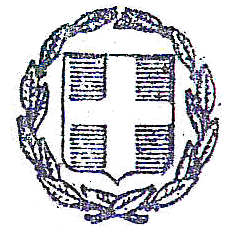 